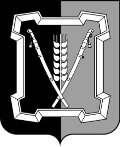 СОВЕТ  КУРСКОГО  МУНИЦИПАЛЬНОГО  ОКРУГАСТАВРОПОЛЬСКОГО КРАЯРЕШЕНИЕ10  декабря 2020 г. 		    ст-ца Курская 			                     № 106О внесении изменений в решение Совета депутатов муниципального образования Кановского сельсовета Курского района Ставропольского края от 11.12.2019 г. № 30 «О бюджете муниципального образования Кановского сельсовета Курского района Ставропольского края на 2020 год»В соответствии с Федеральным законом от 06 октября 2003 г. № 131-ФЗ «Об общих принципах организации местного самоуправления в Российской Федерации», Законом Ставропольского края от 31 января 2020 г. № 9-кз «О преобразовании муниципальных образований, входящих в состав Курского муниципального района Ставропольского края, и об организации местного самоуправления на территории Курского района Ставропольского края», на основании решения  Совета Курского муниципального округа Ставрополь-ского края  от 30 сентября 2020 г. № 8 «О вопросах правопреемства», на основании распоряжения администрации муниципального образования Кановского сельсовета Курского района Ставропольского края от 30 ноября 2020 г. № 41 «О внесении на рассмотрение Совета Курского муниципального округа Ставропольского края предложений о перераспределении бюджетных ассигнований по разделам»,Совет Курского муниципального округа Ставропольского края  РЕШИЛ:1. Внести в решение Совета депутатов муниципального образования Кановского сельсовета Курского района Ставропольского края от 11 декабря 2019 г. № 30 «О бюджете муниципального образования Кановского сельсовета Курского района Ставропольского края на 2020 год» следующие изменения:  1.1.  В пункте 1   цифры  «19390,06»,  «25571,12», «0,00»  заменить соответственно цифрами «19679,90», «25860,96», «6181,06».1.3. Приложения № 1А, № 4, № 5, № 6, № 7 изложить в редакции согласно приложениям № 1 - № 5 к настоящему решению.2. Настоящее решение вступает в силу со дня его официального опубликования (обнародования).Приложение № 1к решению Совета Курского муниципального округа Ставропольского краяот 10 декабря 2020 года № 106 «Приложение № 1Ак решению Совета депутатов муниципального образованияКановского сельсовета Курского района Ставропольского краяот 11 декабря 2019 г. № 30»Поступлениясредств из источников финансирования дефицита местного бюджета на 2020год                                                              (тыс.рублей)Приложение № 2к решению Совета Курского муниципального округа Ставропольского краяот 10 декабря 2020 года № 106 «Приложение № 4к решению Совета депутатов муниципального образованияКановского сельсовета Курского района Ставропольского краяот 11 декабря 2019 г. № 30Распределениедоходов местного бюджета в соответствии с классификацией доходов бюджетов на 2020 год                                                                                                                  (тыс. рублей)                                                          Приложение № 3к решению Совета Курского муниципального округа Ставропольского краяот 10 декабря 2020 года № 106 «Приложение № 5к решению Совета депутатов муниципального образованияКановского сельсовета Курского района Ставропольского краяот 11 декабря 2019 г. № 30Распределениебюджетных ассигнований по главным распорядителям средств местного бюджета, разделам (РЗ), подразделам (ПР), целевым статьям (муниципальным программам и непрограммным направлениям деятельности) (ЦСР) и группам видов расходов (ВР) классификации расходов бюджетов в ведомственной структуре расходов местного бюджета на 2020 год(тыс. рублей)Приложение № 4к решению Совета Курского муниципального округа Ставропольского краяот 10 декабря 2020 года № 106 «Приложение № 6к решению Совета депутатов муниципального образованияКановского сельсовета Курского района Ставропольского краяот 11 декабря 2019 г. № 30Распределениебюджетных ассигнований по целевым статьям (муниципальным программам и непрограммным направлениям деятельности) (ЦСР) и группам видов расходов (ВР) классификации расходов местного бюджета на 2020 годПриложение № 5к решению Совета Курского муниципального округа Ставропольского краяот 10 декабря 2020 года № 106 «Приложение № 7к решению Совета депутатов муниципального образованияКановского сельсовета Курского района Ставропольского краяот 11 декабря 2019 г. № 30Распределениебюджетных ассигнований по разделам (РЗ) и подразделам (ПР) классификации расходов местного бюджета на 2020 год                                                                                                    (тыс.рублей)Председатель Совета Курскогомуниципального округаСтавропольского края                                             А.И.Вощанов Глава Курского  муниципального округа  Ставропольского края                                                                          С.И.Калашников                                                            НаименованиеКод бюджетной классификации Российской ФедерацииСумма123Всего расходов бюджета-25860,96Всего доходов бюджета-19679,90Дефицит бюджета--6181,06Всего источников финансирования дефицита бюджета-6181,06Изменение остатков средств на счетах по учету средств бюджета201 010500000000000006181,06Код бюджетной классификации Российской ФедерацииНаименование доходовСумма123000 1 00 00000 00 0000 000Налоговые и неналоговые доходы4400,63000 1 01 00000 00 0000 000НАЛОГИ НА ПРИБЫЛЬ, ДОХОДЫ526,79000 1 01 02000 01 0000 110Налоги на доходы физических лиц526,79000 1 01 02010 01 0000 110Налог на доходы физических лиц с доходов, источником которых является налоговый агент, за исключением доходов, в отношении которых исчисление и уплата налога осуществляются в соответствии со  статьями 227, 227 и 228 Налогового кодекса Российской Федерации526,79000 1 03 00000 00 0000 000Налоги на товары (работы, услуги), реализуемые на территории Российской Федерации1878,09000 1 03 02000 01 0000 110Акцизы по подакцизным товарам (продукции производимым на территории Российской Федерации)1878,09000 1 03 02231 01 0000 110Доходы от уплаты акцизов на дизельное топливо, подлежащие распределению между бюджетами субъектов Российской Федерации и местными бюджетами с учетом установленных дифференцированных нормативов отчислений в местные бюджеты (по нормативам, установленным Федеральным законом о федеральном бюджете в целях формирования дорожных фондов субъектов Российской Федерации)789,76000 1 03 02241 01 0000 110Доходы от уплаты акцизов на моторные масла для дизельных и (или) карбюраторных (инжекторных) двигателей, подлежащие распределению между бюджетами субъектов Российской Федерации и местными бюджетами с учетом установленных дифференцированных нормативов отчислений в местные бюджеты (по нормативам, установленным Федеральным законом о федеральном бюджете в целях формирования дорожных фондов субъектов Российской Федерации)5,45000 1 03 02251 01 0000 110Доходы от уплаты акцизов на автомобильный бензин, подлежащие распределению между бюджетами субъектов Российской Федерации и местными бюджетами с учетом установленных дифференцированных нормативов отчислений в местные бюджеты (по нормативам, установленным Федеральным законом о федеральном бюджете в целях формирования дорожных фондов субъектов Российской Федерации)1229,68000 1 03 02261 01 0000 110Доходы от уплаты акцизов на прямогонный бензин, подлежащие распределению между бюджетами субъектов Российской Федерации и местными бюджетами с учетом установленных дифференцированных нормативов отчислений в местные бюджеты (по нормативам, установленным Федеральным законом о федеральном бюджете в целях формирования дорожных фондов субъектов Российской Федерации)-146,80000 1 05 00000 00 0000 000НАЛОГИ НА СОВОКУПНЫЙ ДОХОД131,00000 1 05 03000 01 0000 110Единый сельскохозяйственный налог131,00000 1 05 03010 01 0000 110Единый сельскохозяйственный налог131,00000 1 06 00000 00 0000 000НАЛОГИ НА ИМУЩЕСТВО1 908,31000 1 06 01000 00 0000 110Налог на имущество физических лиц264,44000 1 06 01030 10 0000 110Налог на имущество физических лиц, взимаемый по ставкам, применяемым к объектам налогообложения, расположенным в границах сельских поселений264,44000 1 06 06000 00 0000 110ЗЕМЕЛЬНЫЙ НАЛОГ1594,31000 1 06 06030 00 0000 110 Земельный налог с организаций300,00000 1 06 06033 10 0000 110Земельный налог с организаций, обладающих земельным участком, расположенным в границах сельских поселений300,00000 1 06 06040 00 0000 110Земельный налог с физических лиц     1294,31000 1 06 06043 10 0000 110Земельный налог с физических, обладающих земельным участком, расположенным в границах сельских поселений1294,31  000 1 16 00000 00 0000 000ШТРАФЫ, САНКЦИИ, ВОЗМЕЩЕНИЕ УЩЕРБА6,00 000 1 16 02020 10 0000 140Административные штрафы, установленные законами субъектов Российской Федерации об административных правонарушениях, за нарушение муниципальных правовых актов6,00000 2 00 00000 00 0000 000БЕЗВОЗМЕЗДНЫЕПОСТУПЛЕНИЯ14989,43000 2 02 00000 00 0000 000БЕЗВОЗМЕЗДНЫЕ ПОСТУПЛЕНИЯ ОТ ДРУГИХ БЮДЖЕТОВ БЮДЖЕТНОЙ СИСТЕМЫ РОССИЙСКОЙ ФЕДЕРАЦИИ14989,43000 2 02 10000 00 0000 150Дотации бюджетам бюджетной системы Российской Федерации9363,96000 2 02 15001 00 0000 150Дотации бюджетам на выравнивание бюджетной обеспеченности из бюджета субъекта Российской Федерации2,23000 2 02 15001 10 0000 150Дотации бюджетам сельских поселений на выравнивание бюджетной обеспеченности из бюджета субъекта Российской Федерации2,23000 2 02 15002 00 0000 150Дотация бюджетам на поддержку мер по обеспечению сбалансированности бюджетов 1 800,19000 2 02 15002 10 0000 150Дотация бюджетам сельских поселений на поддержку мер по обеспечению сбалансированности бюджетов1 800,19000 2 02 16001 00 0000 150Дотации бюджетам на выравнивание бюджетной обеспеченности из бюджетов муниципальных районов7561,54000 2 02 16001 10 0000 150Дотации бюджетам на выравнивание бюджетной обеспеченности из бюджетов муниципальных районов7561,54000 2 02 20000 00 0000 150Субсидии бюджетам бюджетной системы Российской Федерации (межбюджетные субсидии)5392,49000 2 02 29999 00 0000 150Прочие субсидии5392,49000 2 02 29999 10 0000 150Прочие субсидии бюджетам сельских поселений5392,49000 2 02 29999 10 1170 150Прочие субсидии бюджетам сельских поселений (обеспечение жильем молодых семей)5392,49000 2 02 30000 00 0000 150Субвенции бюджетам бюджетной системы Российской Федерации232,98000 2 02 35118 00 0000 150 Субвенции бюджетам сельских поселений на осуществление первичного воинского учета на территориях, где отсутствуют военные комиссариаты232,98000 2 02 35118 10 0000 150Субвенции бюджетам сельских поселений на осуществление первичного воинского учета на территориях, где отсутствуют военные комиссариаты232,98201 2 02 49999 10 1159 150 Прочие межбюджетные трансферты, передаваемые бюджетам (проведение в 2020 году мероприятий по преобразованию муниципальных образований Ставропольского края).289,84000 2 19 00000 00 0000 000Возврат остатков субсидий, субвенций и иных межбюджетных трансфертов, имеющих целевое назначение, прошлых лет0,00000 2 19 60010 10 0000 150Возврат прочих остатков субсидий, субвенций и иных межбюджетных трансфертов, имеющих целевое назначение, прошлых лет из бюджетов сельских поселений0,00000 8 50 00000 00 0000 000Всего19679,90НаименованиеГлРЗПРЦСРВРСумма1234567Всего расходы25860,96Администрация муниципального образования Кановского сельсовета201----25860,96Общегосударственные вопросы20101---4927,68Функционирование высшего должностного лица субъекта Российской Федерации и муниципального образования2010102--712,05Обеспечение деятельности администрации Курского муниципального района Ставропольского края и администраций поселений Курского района Ставропольского края201010251 0 00 00000-712,05Непрограммные расходы в рамках обеспечения деятельности главы Курского муниципального района Ставропольского края и глав администраций поселений Курского района Ставропольского края201010251 2 00 00000-712,05Расходы на обеспечение функций органов местного самоуправления Курского района Ставропольского края201010251 2 00 10010-41,55Расходы на выплаты персоналу государственных (муниципальных) органов201010251 2 00 1001012041,55Расходы на выплаты по оплате труда работников государственных (муниципальных) органов 201010251 2 00 10020-670,50Расходы на выплаты персоналу государственный (муниципальных) органов201010251 2 00 10020120670,50Функционирование Правительства Российской Федерации, высших исполнительных органов государственной власти субъектов Российской Федерации, местных администраций2010104--3462,13Обеспечение деятельности администрации Курского муниципального района Ставропольского края и администраций поселений Курского района Ставропольского края201010451 0 00 00000-3462,13Непрограммные расходы в рамках обеспечения деятельности администрации Курского муниципального района Ставропольского края и администраций поселений Курского района Ставропольского края201010451 1 00 00000-3462,13Расходы на обеспечение функций государственных (муниципальных) органов Курского района Ставропольского края201010451 1 00 10010-731,51Расходы на выплаты персоналу государственных (муниципальных) органов201010451 1 00 10010120120,80Иные закупки товаров, работ и услуг для обеспечения государственных (муниципальных) нужд201010451 1 00 10010240577,71Уплата налогов, сборов и иных платежей201010451 1 00 1001085033,00Расходы на выплаты по оплате труда работников государственных (муниципальных) органов Курского района Ставропольского края201010451 1 00 10020-2730,62Расходы на выплаты персоналу государственных (муниципальных) органов201010451 1 00 100201202730,62Обеспечение деятельности финансовых, налоговых и таможенных органов и органов финансового (финансово-бюджетного) надзора2010106--36,85Обеспечение деятельности администрации Курского муниципального района Ставропольского края и администраций поселений Курского района Ставропольского края201010651 0 00 00000-36,85Непрограммные расходы в рамках обеспечения деятельности администрации Курского муниципального района Ставропольского края и администраций поселений Курского района Ставропольского края201010651 1 00 00000-36,85Межбюджетные трансферты из бюджетов поселений, передаваемые бюджету муниципального района, на осуществление части полномочий по решению вопросов местного значения в соответствии заключенными соглашениями.201010651 1 00 90040-36,85Иные межбюджетные трансферты201010651 1 00 9004054036,85Другие общегосударственные вопросы2010113--716,65Обеспечение деятельности администрации Курского муниципального района Ставропольского края и администраций поселений Курского района Ставропольского края   201011351 0 00 00000-551,39Непрограммные расходы в рамках реализации государственных (муниципальных функций, связанных с общегосударственным (муниципальным) управлением201011351 3 00 00000-542,73Расходы, связанные с общегосударственным (муниципальным) управлением201011351 3 00 10040-542,73Иные закупки товаров, работ и услуг для обеспечения государственных (муниципальных) нужд201011351 3 00 10040240540,73Уплата налогов, сборов и иных платежей201011351 3 00 100408502,00Финансовое обеспечение мероприятий, связанных с предотвращением влияния ухудшения экономической ситуации на развитие отраслей экономики, с профилактикой и устранением последствий распространения коронавирусной инфекции, а также на иные цели, определенные администрацией Курского муниципального района Ставропольского края201011351 6 00 00000-8,66Профилактика и устранение последствий распространения коронавирусной инфекции на территории Курского района Ставропольского края201011351 6 00 223812408,66Реализация функций, связанных с обеспечением национальной безопасности и правоохранительной деятельности в поселениях Курского района Ставропольского края201011355 0 00 00000-10,00Не программные расходы в рамках реализации функций, связанных с обеспечением национальной безопасности и правоохранительной деятельности в поселениях Курского района Ставропольского края201011355 1 00 00000-10,00Мероприятия по профилактике терроризма, национального и религиозного экстремизма на территории Курского района Ставропольского края201011355 1 00 20260-10,00Иные закупки товаров, работ и услуг для обеспечения государственных (муниципальных) нужд201011355 1 00 2026024010,00Реализация иных функции201011360 0 00 00000-155,26Непрограммные мероприятия201011360 1 00 00000-155,26Проведение в 2020 году мероприятий по преобразованию муниципальных образований Ставропольского края201011360 1 00 78300-155,26Расходы на выплаты персоналу государственных (муниципальных) органов201011360 1 00 7830012040,93Иные закупки товаров, работ и услуг для обеспечения государственных (муниципальных) нужд201011360 1 00 783002402,44Социальные выплаты гражданам, кроме публичных нормативных социальных выплат201011360 1 00 78300320111,89Национальная оборона20102---232,98Мобилизационная и вневойсковая подготовка2010203--232,98Обеспечение деятельности администрации Курского муниципального района Ставропольского края и администраций поселений Курского района Ставропольского края   201020351 0 00 00000-232,98Непрограммные расходы в рамках создания условий для эффективного выполнения полномочий органами местного самоуправления муниципального района и муниципальными образованиями поселений Курского района Ставропольского края201020351 4 00 00000-232,98Осуществление первичного воинского учета на территориях, где отсутствуют военные комиссариаты201020351 4 00 51180-232,98Расходы на выплаты персоналу государственных (муниципальных) органов201020351 4 00 51180120232,98Национальная безопасность и правоохранительная деятельность20103---106,00Защита населения и территории от чрезвычайных ситуаций природного и техногенного характера, гражданская оборона 2010309--     56,00Расходы, связанные с организацией и осуществлением мероприятий по территориальной обороне и гражданской обороне, защите населения и территории муниципального района и поселений от чрезвычайных ситуаций природного и техногенного характера и обеспечению первичных мер пожарной безопасности в границах населенных пунктов Курского района Ставропольского края201030954 0 00 00000-56,00Непрограммные расходы по защите населения и территории от чрезвычайных ситуаций природного и техногенного характера, гражданской обороне201030954 1 00 00000-56,00Мероприятия по предупреждению и ликвидации последствий чрезвычайных ситуаций в границах поселений Курского района Ставропольского края201030954 1 00 20170-56,00Иные закупки товаров, работ и услуг для обеспечения государственных (муниципальных) нужд201030954 1 00 20170240    56,00Другие вопросы в области национальной безопасности и правоохранительной деятельности2010314--50,00Реализация функций, связанных с обеспечением национальной безопасности и правоохранительной деятельности в поселениях Курского района Ставропольского края201031455 0 00 00000-50,00Не программные расходы в рамках реализации функций, связанных с обеспечением национальной безопасности и правоохранительной деятельности в поселениях Курского района Ставропольского края201031455 1 00 00000-50,00Мероприятия по оказанию поддержки гражданам и их объединениям, участвующим в охране общественного порядка, создания условий для деятельности народных дружин201031455 1 00 20430-50,00Иные закупки товаров, работ и услуг для обеспечения государственных (муниципальных) нужд201031455 1 00 2043024050,00Национальная экономика20104---8627,90Дорожное хозяйство (дорожные фонды)2010409--8494,06Реализация функций, связанных с поддержкой дорожного хозяйства в поселениях Курского района Ставропольского края201040956 0 00 00000-8444,06Непрограммные расходы в рамках реализации функций, связанных с поддержкой дорожного хозяйства в поселениях Курского района Ставропольского края201040956 1 00 00000-8444,06Мероприятия по содержанию и благоустройству автомобильных дорог общего пользования местного значения201040956 1 00 20220-3017,07Иные закупки товаров, работ и услуг для обеспечения государственных (муниципальных) нужд201040956 1 00 202202403017,07Капитальный ремонт и ремонт автомобильных дорог общего пользования местного значения 201040956 1 00 S6460-5426,99Капитальный ремонт и ремонт автомобильных дорог общего пользования местного значения 201040956 1 00 S64602405426,99Другие вопросы в области национальной экономики2010412--183,84Обеспечение деятельности администрации Курского муниципального района Ставропольского края и администраций поселений Курского района Ставропольского края201041251 0 00 00000-183,84Непрограммные расходы в рамках создания условий для эффективности выполнения полномочий органами местного самоуправления муниципального района и муниципальными образованиями поселений Курского района Ставропольского края201041251 4 00 00000-183,84Мероприятия на осуществление полномочий по утверждению генеральных планов поселения, правил землепользования и застройки201041251 4 00 20440-183,84Иные закупки товаров, работ и услуг для обеспечения государственных (муниципальных) нужд201041251 4 00 20440240183,84Жилищно-коммунальное хозяйство20105---778,00Благоустройство2010503--778,00Реализация функций, связанных с благоустройством территорий поселений Курского района Ставропольского края201050358 0 00 00000-778,00Непрограммные расходы в рамках реализации функций, связанных с благоустройством территорий поселений Курского района Ставропольского края201050358 1 00 00000-778,00Мероприятия по уличному освещению территорий поселений201050358 1 00 20400-372,00Иные закупки товаров, работ и услуг для обеспечения государственных (муниципальных) нужд201050358 1 00 20400240372,00Мероприятия по организации и содержанию мест захоронения (кладбищ)201050358 1 00 20410-6,00Иные закупки товаров, работ и услуг для обеспечения государственных (муниципальных) нужд201050358 1 00 204102406,00Прочие мероприятия по благоустройству территории поселений 201050358 1 00 20420-400,00Иные закупки товаров, работ и услуг для обеспечения государственных (муниципальных) нужд20105 0358 1 00 20420240400,00Культура, кинематография20108---5512,09Культура2010801--5512,09Финансовое обеспечение мероприятий, связанных с предотвращением влияния ухудшения экономической ситуации на развитие отраслей экономики, с профилактикой и устранением последствий распространения коронавирусной инфекции, а также на иные цели, определенные администрацией Курского муниципального района Ставропольского края201080151 0 00 000002,83Профилактика и устранение последствий распространения коронавирусной инфекции на территории Курского района Ставропольского края201080151 6 00 000002,83Профилактика и устранение последствий распространения коронавирусной инфекции на территории Курского района Ставропольского края201080151 6 00 223812,83Иные закупки товаров, работ и услуг для обеспечения государственных (муниципальных) нужд201080151 6 00 223812402,83Обеспечение деятельности дворцов и домов культуры, других учреждения культуры и средств массовой информации поселений Курского района Ставропольского края201080153 0 00 00000-5374,69Не программные расходы в рамках обеспечения деятельности дворцов и домов культуры, других учреждения культуры и средств массовой информации поселений Курского района Ставропольского края201080153 1 00 00000-5374,69Обеспечение деятельности учреждений (оказание услуг) в сфере культуры и кинематографии201080153 1 00 11250-5374,69Расходы на выплаты персоналу казенных учреждений201080153 1 00 112501103974,77Иные закупки товаров, работ и услуг для обеспечения государственных (муниципальных) нужд201080153 1 00 112502401389,92Уплата налогов, сборов и иных платежей201080153 1 00 1125085010,00Реализация иных функции201080160 0 00 00000-134,58Непрограммные мероприятия201080160 1 00 00000-134,58Проведение в 2020 году мероприятий по преобразованию муниципальных образований Ставропольского края201080160 1 00 78300-134,58Расходы на выплаты персоналу казенных учреждений201080160 1 00 7830011036,05Социальные выплаты гражданам, кроме публичных нормативных социальных выплат201080160 1 00 7830032098,53Социальная политика20110---5676,30Охрана семьи и детства2011004--5676,30Реализация функций, связанных с социальной помощью населению поселений Курского района Ставропольского края201100459 0 00 00000-5676,30Не программные расходы в рамках реализации функций, связанных с социальной помощью населению поселений Курского района Ставропольского края201100459 1 00 00000-5676,30Предоставление молодым семьям социальных выплат на приобретение (строительство) жилья, нуждающимся в улучшении жилищных условий, имеющим одного или двух детей, а также, не имеющим детей, социальных выплат на приобретение (строительство) жилья201100459 1 00 S4970-3534,30Предоставление молодым семьям социальных выплат на приобретение (строительство) жилья, нуждающимся в улучшении жилищных условий, имеющим одного или двух детей, а также, не имеющим детей, социальных выплат на приобретение (строительство) жилья201100459 1 00 S49703203534,30Предоставление молодым семьям социальных выплат на приобретение (строительство) жилья201100459 1 00 S7980-2142,00Предоставление молодым семьям социальных выплат на приобретение (строительство) жилья201100459 1 00 S79803202142,00НаименованиеЦСРВРСумма1234Всего расходы25860,96Обеспечение деятельности администрации Курского муниципального района Ставропольского края и администраций поселений Курского района Ставропольского края51 0 00 000005182,06Не программные расходы в рамках обеспечения деятельности администрации Курского муниципального района Ставропольского края и администраций поселений Курского района Ставропольского края51 1 00 000003498,98Расходы на обеспечение функций органов местного самоуправления Курского района  Ставропольского края51 1 00 10010731,51Расходы на выплаты персоналу государственных (муниципальных)органов51 1 00 10010120120,80Иные закупки товаров, работ и услуг для обеспечения государственных (муниципальных) нужд51 1 00 10010240577,71Уплата налогов, сборов и иных платежей51 1 00 1001085033,00Расходы на выплаты по оплате труда работников органов местного самоуправления Курского района Ставропольского края51 1 00 100202730,62Расходы на выплаты персоналу государственных (муниципальных)органов51 1 00 100201202730,62Межбюджетные трансферты из бюджетов поселений, передаваемые бюджету муниципального района, на осуществление части полномочий по решению вопросов местного значения в соответствии заключенными соглашениями.51 1 00 9004036,85Иные межбюджетные трансферты51 1 00 9004054036,85Непрограммные расходы в рамках обеспечения деятельности главы Курского муниципального района Ставропольского края и глав муниципальных образований Курского района Ставропольского края51 2 00 00000712,05Расходы на обеспечение функций органов местного самоуправления Курского района Ставропольского края51 2 00 1001041,55Расходы на выплаты персоналу государственных (муниципальных) органов51 2 00 1001012041,55Расходы на выплаты по оплате труда работников органов местного самоуправления Курского района Ставропольского края51 2 00 10020670,50Расходы на выплаты персоналу государственных (муниципальных) органов51 2 00 10020120670,50Непрограммные расходы в рамках реализации государственных (муниципальных) функций, связанных с общегосударственным (муниципальным) управлением51 3 00 00000542,73Расходы, связанные с общегосударственным (муниципальным) управлением51 3 00 10040542,73Иные закупки товаров, работ и услуг для обеспечения государственных (муниципальных) нужд51 3 00 10040240540,73Уплата налогов, сборов и иных платежей51 3 00 10040 8502,00Непрограммные расходы в рамках создания условий для эффективного выполнения полномочий органами местного самоуправления муниципального района и муниципальными образованиями поселений Курского района Ставропольского края51 4 00 00000416,82Мероприятия на осуществление полномочий по утверждению генеральных планов поселения, правил землепользования и застройки51 4 00 20440183,84Иные закупки товаров, работ и услуг для обеспечения государственных (муниципальных) нужд51 4 00 20440240183,84Осуществление первичного воинского учета на территориях, где отсутствуют военные комиссариаты51 4 00 51180232,98Расходы на выплаты персоналу государственных (муниципальных)органов51 4 00 51180120232,98Финансовое обеспечение мероприятий, связанных с предотвращением влияния ухудшения экономической ситуации на развитие отраслей экономики, с профилактикой и устранением последствий распространения коронавирусной инфекции, а также на иные цели, определенные администрацией Курского муниципального района Ставропольского края и администрациями муниципальных образований Курского района Ставропольского края51 6 00 0000011,49Профилактика и устранение последствий распространения коронавирусной инфекции на территории Курского района Ставропольского края51 6 00 2238111,49Иные закупки товаров, работ и услуг для обеспечения государственных (муниципальных) нужд51 6 00 2238124011,49Обеспечение деятельности дворцов и домов культуры, других учреждения культуры и средств массовой информации поселений Курского района Ставропольского края53 0 00 000005374,69Не программные расходы в рамках обеспечения деятельности дворцов и домов культуры, других учреждения культуры и средств массовой информации поселений Курского района Ставропольского края53 1 00 000005374,69Обеспечение деятельности учреждений (оказание услуг) в сфере культуры и кинематографии53 1 00 112505374,69Расходы на выплаты персоналу казенных учреждений53 1 00 112501103974,77Иные закупки товаров, работ и услуг для обеспечения государственных (муниципальных) нужд53 1 00 112502401389,92Уплата налогов, сборов и иных платежей53 1 00 1125085010,00Расходы, связанные с организацией и осуществлением мероприятий по территориальной обороне и гражданской обороне, защите населения и территории муниципального района  и поселений от чрезвычайных ситуаций природного и техногенного характера и обеспечению первичных мер пожарной безопасности в границах населенных пунктов Курского района Ставропольского края 54 0 00 0000056,00Непрограммные расходы по защите населения и территории от чрезвычайных ситуаций природного и техногенного характера, гражданской обороне54 1 00 0000056,00Предупреждение и ликвидация последствий чрезвычайных ситуаций 54 1 00 2017056,00Иные закупки товаров, работ и услуг для обеспечения государственных (муниципальных) нужд54 1 00 2017024056,00Реализация функций, связанных с обеспечением национальной безопасности и правоохранительной деятельности в поселениях Курского района Ставропольского края55 0 00 0000060,00Непрограммные расходы в рамках реализации функций, связанных с обеспечением национальной безопасности и правоохранительной деятельности в поселениях Курского района Ставропольского края55 1 00 0000060,00Мероприятия по профилактике терроризма, национального и религиозного экстремизма на территории Курского района Ставропольского края55 1 00 2026010,00Иные закупки товаров, работ и услуг для обеспечения государственных (муниципальных) нужд55 1 00 2026024010,00Мероприятия по оказанию поддержки гражданам и их объединениям, участвующим в охране общественного порядка, создание условий для деятельности народных дружин55 1 00 2043050,00Иные закупки товаров, работ и услуг для обеспечения государственных (муниципальных) нужд55 1 00 2043024050,00Реализация функций, связанных с поддержкой дорожного хозяйства в поселениях Курского района Ставропольского края56 0 00 000008444,06Непрограммные расходы в рамках реализации функций, связанных с поддержкой дорожного хозяйства в поселениях Курского района Ставропольского края56 1 00 000008444,06Мероприятия по содержанию и благоустройству автомобильных дорогобщего  пользования местного значения  56 1 00 202203017,07Иные закупки товаров, работ и услуг для обеспечения государственных (муниципальных) нужд56 1 00 202202403017,07Капитальный ремонт и ремонт автомобильных дорог общего пользования местного значения56 1 00 S64605426,99Иные закупки товаров, работ и услуг для обеспечения государственных (муниципальных) нужд56 1 00 S64602405426,99Реализация функций, связанных с благоустройством территорий поселений Курского района Ставропольского края58 0 00 00000778,00Непрограммные расходы в рамках реализации функций, связанных с благоустройством территорий поселений Курского района Ставропольского края58 1 00 00000778,00Мероприятия по уличному освещению территорий поселений58 1 00 20400372,00Иные закупки товаров, работ и услуг для обеспечения государственных (муниципальных) нужд58 1 00 20400240372,00Мероприятия по организации и содержанию мест захоронения (кладбищ)58 1 00 204106,00Иные закупки товаров, работ и услуг для обеспечения государственных (муниципальных) нужд58 1 00 204102406,00Прочие мероприятия по благоустройству территории поселений.58 1 00 20420400,00Иные закупки товаров, работ и услуг для обеспечения государственных (муниципальных) нужд58 1 00 20420240400,00Реализация функций, связанных с социальной помощью населению поселений Курского района Ставропольского края59 0 00 000005676,30Непрограммные расходы в рамках реализации функций, связанных с социальной помощью населению поселений Курского района Ставропольского края59 1 00 000005676,30Предоставление молодым семьям социальных выплат на приобретение (строительство) жилья, нуждающимся в улучшении жилищных условий, имеющим одного или двух детей, а также, не имеющим детей, социальных выплат на приобретение (строительство) жилья59 1 00 S49703534,30Предоставление молодым семьям социальных выплат на приобретение (строительство) жилья, нуждающимся в улучшении жилищных условий, имеющим одного или двух детей, а также, не имеющим детей, социальных выплат на приобретение (строительство) жилья59 1 00 S49703203534,30Предоставление молодым семьям, имеющим трех и более детей, социальных выплат на приобретение (строительство) жилья59 1 00 S79802142,00Реализация иных функции60 0 00 00000-289,84Непрограммные мероприятия60 1 00 00000-289,84Проведение в 2020 году мероприятий по преобразованию муниципальных образований Ставропольского края60 1 00 78300-289,84Расходы на выплаты персоналу казенных учреждений60 1 00 7830011036,05Расходы на выплаты персоналу государственных (муниципальных) органов60 1 00 7830012040,93Иные закупки товаров, работ и услуг для обеспечения государственных (муниципальных) нужд60 1 00 783002402,44Социальные выплаты гражданам, кроме публичных нормативных социальных выплат60 1 00 78300320210,42НаименованиеРЗПРСумма1234Общегосударственные вопросы01-4927,68Функционирование высшего должностного лица субъекта Российской Федерации и муниципального образования0102712,05Функционирование Правительства Российской Федерации, высших исполнительных органов государственной власти субъектов Российской Федерации, местных администраций01043462,13Обеспечение деятельности финансовых, налоговых и таможенных органов и органов финансового (финансово-бюджетного) надзора010636,85Другие общегосударственные вопросы0113716,65Национальная оборона02-232,98Мобилизационная и вневойсковая подготовка0203232,98Национальная безопасность и правоохранительная деятельность03-106,00Защита населения и территории от чрезвычайных ситуаций природного и техногенного характера, гражданская оборона030956,00Другие вопросы в области национальной безопасности и правоохранительной деятельности031450,00Национальная экономика04-8627,90Дорожное хозяйство (дорожные фонды)04098494,06Другие вопросы в области национальной экономики0412183,84Жилищно-коммунальное хозяйство05-778,00Благоустройство0503778,00Культура и кинематография08-5512,09Культура08015512,09Социальная политика10-5676,30Охрана семьи и детства10045676,30Всего расходы25860,96